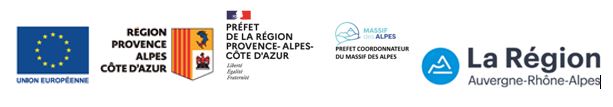 ESPACES VALLEENS 2021-2027BILAN QUALITATIF au 31/12/20xxESPACE VALLEEN xxx : STRUCTURE PORTEUSEL’objectif de ce bilan est de pouvoir qualifier, sur les territoires, les avancées relatives aux différents enjeux visés par le dispositif Espace Valléen. C’est un document qui permettra de rendre compte aux membres du comité de pilotage et d’enrichir le dispositif aux vues de vos besoins.Afin de pouvoir construire un bilan qualitatif, une trame vous est proposée ; elle pourra être le support de votre réflexion. L’exercice demandé n’est pas une réponse exhaustive à chaque question proposée, mais une réflexion, un point d’étape sur la dynamique que vous pilotez sur votre territoire. Pour ce faire, il vous est également vivement conseillé de réaliser des enquêtes auprès de la clientèle touristique durant la période 2021-2027.Un bilan qualitatif spécifique est attendu des territoires engagés dans les Méta EV. PERCEPTION ET LISIBILITÉ DE LA DESTINATION TOURISTIQUEUnicité de la "destination touristique" (fonctionnement interne)Vous pouvez introduire dans cette évaluation, la notion de cohérence interne du périmètre choisi pour apprécier l’unicité de la destination et sa concrétisation au sein du partenariat local.Propositions de questions support : Existence d'un groupe de travail sur le tourisme à l'échelle de l'EV associant les socio-pros ? Les OT se relaient-ils l’information à l'échelle de l'EV ? Les acteurs perçoivent-ils leur territoire comme destination touristique ? Y a-t-il des projets communs à toutes les OT du territoire ?Spécificité et lisibilité de la "destination touristique" (en externe)Vous pouvez introduire dans cette évaluation, la notion de cohérence externe du périmètre choisi pour apprécier la spécificité de la destination et sa concrétisation en terme d’activités, de cibles définies et d’outils mis en place.Propositions de questions support : Y a-t-il des outils de promotion à l'échelle de la destination au-delà de l'existence de marques ? Evolution annuelle du nombre d'utilisateurs d'outils de promotion de la destination ? La destination a-t-elle un sens pour les visiteurs extérieurs au territoire ? Quels types de clientèles touristiques fréquentent la destination ? Quelles activités principales sont réalisées par la clientèle ? Les réponses sont à personnaliser pour l'EV. Le ou les cibles clientèles de la stratégie sont-elles atteintes ? Les visiteurs sont-ils satisfaits de leur séjour au regard des offres proposées ? Les visiteurs sont-ils satisfaits des informations obtenues (facilité d'accès à l'information : internet, horaires d'ouverture des lieux d'accueil) ? Les visiteurs sont-ils satisfaits des informations obtenues (qualité du contenu) ? Les visiteurs reviendront-ils ? Le parcours client est-il véritablement facilité ? RÉALISATION DU PLAN D'ACTIONS (PRINCIPALEMENT POUR LES MÉTA EV)Propositions de questions support : est-ce que les projets prévus au plan d'actions ont été réalisés ? Si non, pourquoi ? Des difficultés particulières dans la mise en œuvre sont-elles à souligner ? Les projets non-réalisés seront-ils maintenus, et si oui des modifications/adaptations sont-elles envisagées ?ETAT D'AVANCEMENT DE LA DÉMARCHE EV ET DE LA STRATÉGIEStratégie de développement intégréLe caractère intégré d’une stratégie de développement se traduit par l’interpénétration des thématiques, des démarches à l’œuvre et des acteurs concernés au sein d’un territoire (populations touristiques et permanentes).Propositions de questions support : le caractère intégré est-il prégnant au sein de l’EV ? C’est à dire : qu’il existe des passerelles avec d’autres thématiques (risques, eau, biodiversité, énergie, services...) et/ou que les projets sont co-construits avec l’ensemble des acteurs concernés ? L'accessibilité vers et au sein de votre espace valléen est-elle suffisamment appréhendée ? Les opérations et actions conduites sont-elles questionnées systématiquement du point de vue de la jeunesse ? Peut-on parler de décloisonnement des économies du fait d’une transversalité effective entre les gouvernances locales ?Stratégie - Socle communLe travail d’évaluation doit pouvoir indiquer de quelles façons la démarche en cours approfondi le travail engagé en matière de diversification touristique, de désaisonnalisation et de valorisation des patrimoines.Propositions de questions support : l'EV est-il doté d'une offre touristique 4 saisons ? La démarche EV a-t-elle permis la création de nouvelles offres de valorisation du patrimoine ? La démarche EV a-t-elle permis la création de nouveaux hébergements ? Les objectifs fixés dans la stratégie sont-ils atteints ?Stratégie de développement différenciéLa dynamique touristique en cours est spécifique à votre territoire ; le travail d’évaluation doit démontrer de quelle façon.Propositions de questions support : cette notion de développement différencié est-elle traduite concrètement au sein d’opérations conduites sur votre territoire ?Groupe 1 : Des actions prospectives relatives au changement climatique sont-elles en cours ? La transition du modèle économique de votre territoire est-elle engagée ? Le lien station/ vallée s’est-il renforcé ? Y-a-t-il eu une évolution de votre modèle de gouvernance ?Groupe 2 : Le changement de modèle touristique est-il bien amorcé ? Quelles sont les actions engagées, pour asseoir une gouvernance partagée à l’échelle de l’espace valléen ? La réciprocité entre populations touristiques et permanentes est-elle effective (équipements touristiques, services, mobilité…) ? Quelles sont les actions favorisant le développement des activités sur les ailes de saisons ? Quelles sont les actions différenciantes mises en place sur votre territoire ?Groupe 3 : Comment s’organise la structuration touristique de votre territoire ? Est-elle organisée autour d’équipements structurants ? Si oui de quelle façon ? Quelles actions sont conduites en direction des socio-professionnels ?Groupe 4 - PNR anciens : Quelles sont les actions mises en œuvre visant une stratégie territoriale intégrée ? Quels sont les services développés en faveur des populations touristiques et permanentes ? Quelles sont les actions à caractère innovant et exemplaire à valoriser qui s’appuient sur les compétences et ressources du territoire ?PNR jeunes :  Comment s’organise la structuration touristique de votre territoire ? La gouvernance locale envisagée est-elle effective ?GouvernanceLa notion de gouvernance stratégique territoriale de diversification touristique toute saison, est une des clés de réussite de la démarche. Comment évaluez-vous la gouvernance qui se met en place au sein de votre EV ?Propositions de questions support : participation des acteurs socio-professionnels à la gouvernance ? Le processus de décision tel que décrit dans la stratégie est-il respecté ? Faut-il modifier le processus de gouvernance ? L’articulation avec d’autres commissions tourisme du territoire fonctionne-t-elle ? Est-ce qu’une véritable gouvernance territoriale existe à ce jour ou bien faut-il encore faire évoluer la gouvernance principalement liée au dispositif ? Les priorités du plan d'action ont-elles été respectées ? Le calendrier de réalisation a-t-il été respecté ?Adaptation au changement climatique et transition écologique/ énergétique des filières touristiquesPour rappel, il est attendu des stratégies EV et plans d’actions qui les déclinent qu’ils prennent en compte les enjeux de la transition écologique au sens de l’évolution du modèle de développement qui renouvelle les modalités de produire, travailler, vivre ensemble, consommer pour répondre aux grands enjeux environnementaux : changement climatique, rareté des ressources, perte de la biodiversité, multiplication des risques sanitaires et environnementaux.Le tourisme a des impacts négatifs sur le climat, notamment via les émissions des gaz à effet de serre sur l’ensemble de la chaîne des activités : transport, hébergement, bâtiments et infrastructures, alimentation, restauration, numérique. Ainsi vous pouvez introduire dans l’évaluation la notion de curseur pour apprécier le caractère de prise en compte des enjeux de l’adaptation au changement climatique dans les actions conduites allant de la mal adaptation en passant par la neutralité pour aller jusqu’à la démarche proactive visant l’atténuation ou la réduction.Propositions de questions support : en quoi la stratégie Espace Valléen et le plan d’actions qui la décline visent à atténuer (réduire) l’empreinte écologique de l’activité touristique ? (Ex : réaliser un bilan carbone pour mesurer les GES émis par les activités ; Mise en œuvre d’actions pour réduire l’empreinte carbone de l’EV (actions physiques sur des équipements ou systèmes), organisationnelles (ou réglementaires) ; développer des modes de déplacement alternatifs, mise en place de labels, etc… ; sensibiliser et accompagner les acteurs (sociopro, élus, consommateurs…))En quoi la stratégie EV contribue-t-elle à l’adaptation du territoire au changement climatique (réduire la vulnérabilité du territoire au changement climatique) ?Apport du réseau EVLe réseau EV s’est structuré autour de groupes thématiques, de webinaires, d’outils spécifiques (notamment la plateforme), il vous est demandé d’évaluer ce que cela apporte à vos travaux.Propositions de questions support : préciser la plus-value des échanges avec les autres EV (échanges d'outils, partage d'expériences…)En quoi le réseau pourrait-vous être utile dans le futur (thématiques à approfondir, expertise, développement de nouveaux outils…) ?